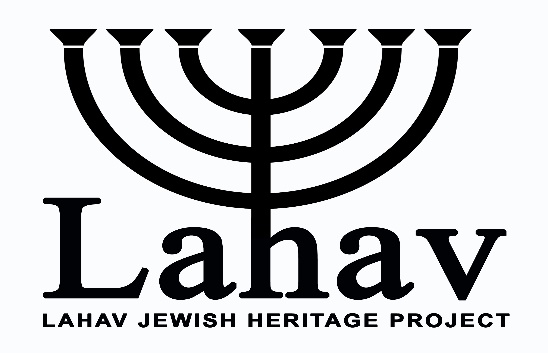 Reading List Jewish Fiction BooksJewish Non-Fiction BooksJewish Junior BooksAuthorTitleLoan / ReferenceChabon, MichaelThe amazing adventures of Kavalier & Clay LoanChabon, MichaelThe Yiddish Policemen's UnionLoanDiamant, AnitaThe red tentLoanDick, Philip KThe man in the high castleReferenceJacobson, HowardShylock is my nameLoanMorris, HeatherCilka’s journeyLoanPotok, ChaimThe chosenLoanRoth, HenryCall it sleepLoanRoth, PhilipPortnoy’s complaintLoanSegal, LoreOther people’s housesLoanZangwill, IsraelChildren of the GhettoLoanAuthorTitleLoan / ReferenceA bitter road: Britain and the refugee crisis of the 1930s and 1940sReferenceAbrahamsChapters on Jewish literature by 1858 – 1925ReferenceAbrams, NathanThe new Jew in film: exploring Jewishness and Judaism in contemporary cinemaReferenceAlderman, GeoffreyBritish Jewry since emancipationReferenceBartrop, Paul R.The Evian conference of 1938 and the Jewish refugee crisisReferenceBaskin, Judith ReeThe Cambridge guide to Jewish history, religion and cultureReferenceBaskin, Judith ReeThe Cambridge dictionary of Judaism and Jewish cultureReferenceBaskind, SamanthaJewish art: a modern historyReferenceBenis, TRomantic diasporas: French Emigres, British convicts and JewsReferenceBerkowitz, MichaelThe Jewish self-image: American and British perspectives 1881 - 1939ReferenceBerkowitz, MichaelJews and photography in BritainReferenceBlincoe, NicholasMore noble than warLoanBrauner, DavidPost-War Jewish fiction: ambivalence, self-explanation and transatlantic connectionsReferenceBrenner, MichaelAfter the Holocaust: rebuilding Jewish lives in post-war GermanyReferenceBrenner, MichaelA short history of the JewsReferenceBrossat, AlainRevolutionary Yiddishland: A History of Jewish radicalismReferenceCesarani, DavidFinal solution: the fate of the Jews 1933-49ReferenceCesarani, DavidThe Jewish chronicle and Anglo-Jewry, 1841-1991ReferenceCesarani, DavidMajor Farran's Hat: Murder, scandal and Britain's War against Jewish terrorism 1945-1948LoanCheyette, BryanThe image of the Jew in European liberal culture, 1789-1914ReferenceCohen, RichTough JewsLoanCraig-Norton, JenniferKindertransport: contesting memoryReferenceDe Lange, N. R. M.Modern JudaismReferenceDronfield, JeremyThe Boy who followed his Father into AuschwitzLoanEndelman, Todd M.The Jews of Britain, 1656 to 2000Reference and Loan CopiesFairweather, JackThe volunteer: the true story of the Resistance hero who infiltrated AuschwitzLoanFate unknown: the search for the missing after the holocaustReferenceFerguson, NiallThe house of Rothschild (2 vols)LoanFine, RobertAnti-Semitism and the left: on the return of the Jewish questionReferenceGartner, Lloyd P.History of the Jews in modern timesReferenceGartner, Lloyd P.The Jewish immigrant in England 1870 – 1914ReferenceGilbert, MartinFrom the end of the earth: the Jews in the Twentieth CenturyReferenceGlaser, ElaineJudaism without Jews: philosemitism and Christian controversy in early modern EnglandReferenceHarding, ThomasLegacy: one family, a cup of tea and the company that took on the worldLoanHarris, Mark JonatInto the arms of strangers: stories of the KindertransportReferenceHibbert, ChristopherDisraeli: a personal historyLoanHirsh, DavidContemporary left antisemitismReferenceInbari, MottiJewish radical Ultra-Orthodoxy confronts modernity, Zionism and women’s equalityReferenceIperen, Roxane VanSisters of AuschwitzLoanJoffe, LawrenceA modern history of the Jews: tells the story of Judaism from the medieval ghettos through the Enlightenment to the tragedy of the Holocaust and the birth of modern Israel, with over 250 illustrationsReferenceJohnson, SamPogroms, peasants, Jews: Britain and Eastern Europe’s ‘Jewish question’, 1867 - 1925ReferenceJolles, Michael A.Palgrave dictionary of Anglo-Jewish historyReferenceJulius, AnthonyTrails of the diaspora: a history of anti-Semitism in EnglandReferenceKadish, SharmanJewish heritage in Britain and IrelandLoanKadish, SharmanThe Synagogues of Britain and Ireland: an architectural and social historyReferenceKlemperer, VictorI shall bear witness: the diaries of Victor Klemperer 1933 – 41ReferenceKoenig, LeahThe Jewish cookbookReferenceKrummel, Miriamne AJews in Medieval England: teaching representations of the otherReferenceLevi, PrimoIf this is a manLoanLipman, V DA history of the Jews in Britain since 1858ReferenceLipstadt, DeborahAnti-Semitism here and nowReferenceLondon, LouiseWhitehall and the Jews, 1933-1948: British immigration policy, Jewish refugees and the HolocaustReferenceMarks, DennisWandering Jew: the search for Joseph RothReferenceMell, Julie L.The myth of the medieval Jewish moneylender, volume IIReferenceMorris, HeatherMorris, HenryWe will remember them: a record of the Jews who died in the Armed Forces of the Crown from 1939ReferenceMundill, Robin R.England’s Jewish solutions: experiment and expulsion, 1262 – 1290ReferenceNeuberger, JuliaAntisemitism: what It Is. What It Isn't. Why It mattersLoanNeumann, ErichThe roots of Jewish consciousness, volume I; revelation and apocalypseReferenceOttolenghi, YotamJerusalemReferenceOttolenghi, YotamOttolenghi: the cookbookReferenceOttolenghi, YotamOttolenghi simpleReferencePanayi, PanikosAn immigration history of Britain: multicultural racism since 1800ReferenceRaim, EdithNazi crimes against Jews and German post-war justice: the West German judicial system during Allied occupation (1945-1949)ReferenceRich, DaveThe left’s Jewish problem: Jeremy Corbyn Israel and Anti-SemitismReferenceRoden, ClaudiaThe book of Jewish food: an odyssey from Samarkand and Vilna to the present dayReferenceSapir Abulafia, Anna   Christian Jewish relations, 1000-1300: Jews in the service of medieval ChristendomReferenceSchama, SimonThe story of the Jews (2 vols).Reference and Loan CopiesSegal, LoreOther people’s housesLoanShirley, StephanieLet it go: my extraordinary storyLoanSimon, AndreaBashert: a granddaughter’s Holocaust questReferenceSkinner, PatriciaJews in medieval Britain: historical, literary and archaeological perspectivesReferenceSpector, Sheila ABritish Romanticism and the Jews: history, culture, literatureReferenceSugarman, MartinFighting back: British Jewry’s military contribution in the Second World WarReferenceSugarman, MartinJewish participation in the fire service in the Second World War: last voicesReferenceSugarman, MartinJews in the Merchant Navy in the Second World War: last voicesReferenceTaylor, C. P.Good and a nightingale sangReferenceThurlow, RichardFascism in Britain: from Oswald Mosley's Blackshirts to the National FrontReferenceToffell, GillJews, cinema and public life in interwar BritainReferenceWeiss, BariHow to fight antisemitismReferenceWiesel, ElieNightLoanYoung, DavidJewish lives project, artsReferenceYoung, DavidJewish lives project, sportsReferenceAuthorTitleLoan / ReferenceBoyne, JohnThe boy in the striped pajamasLoanFrank, AnneDiary of Anne FrankReferenceGelfand, Shoshana BoydJewish TalesLoanKerr, JudithWhen Hitler stole pink rabbitLoanMerberg, Julie and Feiner, BeckMy First Jewish Baby Book: An ABC of Jewish Holidays, food, rituals and other fun stuffLoanMorris, HeatherThe tattooist of AuschwitzLoanShulman, LisaThe Matzo ball boyLoan